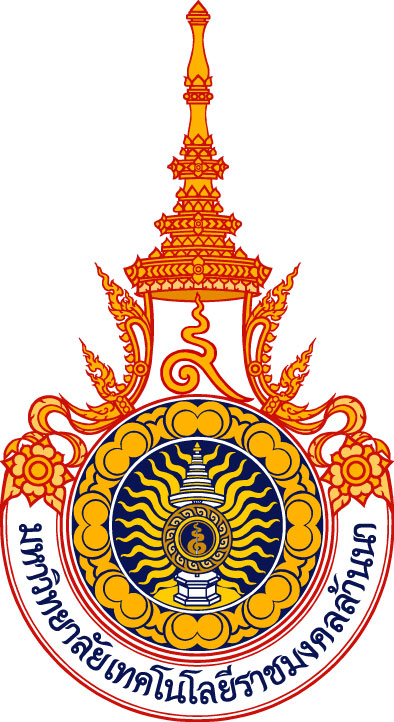 เอกสารประกอบการสอนมหาวิทยาลัยเทคโนโลยีราชมงคลล้านนาคณะบริหารธุรกิจและศิลปศาสตร์กลุ่มวิชา/วิชาเอก/หลักสูตร.......   สาขา...............ระดับการศึกษา  ปริญญาตรี  รหัสวิชา ……………………..  การบัญชีขั้นต้นจัดทำโดยนาย/นาง/นางสาว..........................พ.ศ. 25…….